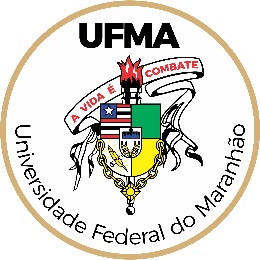 UNIVERSIDADE FEDERAL DO MARANHÃOCENTRO DE CIÊNCIAS DE BALSASCOORDENAÇÃO DO CURSO DE CIÊNCIA E TECNOLOGIATRABALHO DE CONTEXTUALIZAÇÃO E INTEGRALIZAÇÃO CURRICULAR INOME DO (s) AUTOR (es)endereço eletrônico abaixo do nome do discente (ou de cada discente)TÍTULO: SUBTÍTULONOME DO ORIENTADORBalsasanoNOME DO (s) AUTOR (es)TÍTULO: SUBTÍTULOProjeto de Trabalho de Contextualização e Integralização Curricular submetido ao Curso de Ciência e Tecnologia do Centro de Ciências de Balsas da Universidade Federal do Maranhão como um dos requisitos para obtenção de Bacharel em Ciência e Tecnologia.Prof. Nome do OrientadorProf. Coorientador (CASO HOUVER)Balsasano1 INTRODUÇÃO2 PROBLEMA3 HIPÓTESE (opcional)4 OBJETIVOS (geral e específico)5 JUSTIFICATIVA6 REREFENCIAL TEÓRICO7 METODOLOGIA8 RECURSOS (opcional)9 CRONOGRAMAInserir o cronograma das etapas de execução da pesquisa até a defesa.REFERÊNCIASSOBRENOME, NOME. TITULO EM NEGRITO. EDIÇÃO. EDITORA, ANO. (SEGUIR O PADRÃO ABNT)